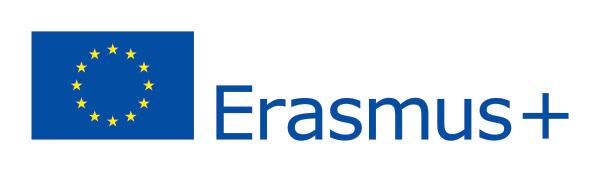 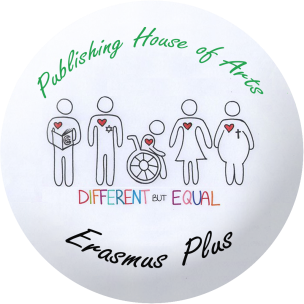 REPORT ON MOBILITY MEETING IN HOLZGERLINGEN, GERMANY, FEBRUARY 1-5REFLECTION-EVALUATION OF ACTIVITIESSOCIAL ADVERTISING CAMPAIGN – CINEMA/ACTINGSKILLS AND COMPETENCES DEVELOPEDHOST FAMILIESStudent name/activityMANTASGABRIELIUSGRIGASSocial advertising campaign:Presentation of videosDiscussion-analysis of videosCompetition Follow-up activity: posters: what if all these ideas came true?We managed to make our ad just with three actors and it was not really easy to think of a story about future school but we‘ve made it. Of course, after some arguing with each other we finally decided how exactly our short film must look like.During the discusion I enjoyed watching how every person from each participating country defend and present their short movies. In my opinion the best film was made French students, because it was short, affective, effective, extraordinary. The idea is great: tetris game. Simply clever, what else ad needs?We put in a lot of hard work into our video, so it was a very good feeling to get a warm reception from the crowd. I think the analysis was fun and pretty accurate, that‘s why every video got the place that it deserved. The posters were a good way for the artistic types to express themselves. Everyone brought their own original ideas and techniques, we could share them with each other and make our personal conclusions from opinions we heard. If these ideas came true, our society would be much more tolerant, some people won’t feel so anxious about the way they are. People would feel free, they would trust each other more.Workshop on improvisation/story telling with Harlekintheatre Meeting with professionals is always priceless experience. We learned the basics and the meaning of improvising-there is no same situations in life and you must adapt to it and not to be afraid to fail. We received a lot of useful and interesting tips, improved our improvisation skills.That was useful experience and, of course, lots of fun. I could learn more about other people without even talking to them. There were many things I had no idea were important in art of acting.Visit in Filmakademie in LudwigsburgBeing in this place made me understand that movie making is a ‘real deal‘ because there is so much work that is going on behind the screen. Everything must be technically professional: lights, sound effects, staff, etc. In nowadays movie industry has plenty of job oportunities starting from simple one episode actor/actress to sound engineer.Learned a lot of new things that I didn‘t know about the inside of film industry, how everything is made and how it all works.I think it helped many people who were intrested in film making to make up their minds, discover new details about this industry. For others (and for me, too) it was really interesting to see the proccess, which results in stunning pieces of art.Art exhibition of Jo Winter in Burg Kalteneck: Analysis of art workAssociationsThe exhibition was fabulous and inspiring, although some art works were little frightening and spooky of their topics. It was not so hard to analyse and describe one piece of art because we just wrote down possibly everything what the author wanted to express with the exposition ‘Horrors Of War’.Interesting pieces of art at the gallery. The analysis and associations were a good way of improving our description skills, even public speaking skills. We had to compare our thoughts about art, so that showed more about everyones’ intelligence and emotional state. We got to know more about each other.Reception in Town HallIt was kinda memorable experience to sit in round oval table and listen to the mayor talking about Europe refugee crisis and that we all(citizens of EU) must unite to help those people survive.Learned a lot about the Germans, and the city‘s infrastructure.Cultural activities:- City game- Theatresport performance- Chocolate workshop in Ritter sport factory- Abgold „spatzle“factory and cooking lunch together- Stiftkirche Collegiate Church in Tubingen: prof. Bredenbach explains organ- Mercedes-Benz MuseumTheatresport performance:We have something like this in Lithuania but talking in 2 languages at same performance was something I‘ve never seen before. Even if I didn‘t understand those two languages it was totally clear for me – what I am seeing now it‘s nothing but a masterclass improvisation.Chocolate workshop in Ritter sport factory:The fact that we‘ve visited the one and only ‘Riiter Sport‘ factory in the world is unforgetable. The process of making those chocolate bars is very fast and exciting because you have to move fast to make best quality chocolate you can!  Abgold „spatzle“factory and cooking lunch together: Walking throughout the corridors of a factory was a little bit borring but when we started making the masterpiece deserts everybody got involved into this and the boredom was gone.- Mercedes-Benz Museum:This was just ‘wow’! Maybe this was once in a lifetime seeing this story of a car generation but it left a huge influence to me.Every cultural activity had a different effect and those effects were only positive. We saw how those product making companies work from the inside, learned about their history. At the city game and while cooking lunch we talked a lot with the other students and became closer friends. Theatresport performance was inspiring and a lot of fun.It was really fun to watch Theatresport performance, to see how people who gave us those priceless lectures can do it by themselves.Everyone had lots of fun while making chocolates and their packaging at „Rittersport” factory. All of us loved these sweets so there was no way not to like it.Alb-gold pasta factory program was informative and I got to know a lot of details about making pasta .We also enjoyed making lunch together.Mercedes-Benz museum was really impressive and we liked to look at the evolution of this brand, but there wasn’t a lot of time given, we had to look around very fast.Skills/competences  Computer Skills:Film/video makingPhoto WordFacebookEmailEtwinning                     OthersVideo making: Making the video is not so easy as it might look, we put our minds and time into it to make it right for the audience.Photo: I managed to understand the meaning of selfies, I believe it is the new era of photographing!Word: Together we took our typing and creating a clear text to the next level.Facebook:  Personally I made about 15 new Facebook friends.Email: I was chating to my hosting Marie and Paul before our arrival and this helped a lot.Whats app: This application proved me the benefits of internet communication. Why you need Skype if you have this one?         Film/video makingPhoto WordFacebookEmailEtwinningEnglish language:SpeakingWritingListeningreadingI improved the communication skills while talking and thinking in English in every step. I understood the need of this language, how is it important to not only read, speak and write but  understand everything.  It was prety interesting to talk with my friends, Lithuanians, and this helps to estimate their  knowledge of English. Of course I also learned a few German words which helped me to show recpect for the German people by knowing some sayings or phrases. I think all four skills improved a lotI improved my English speaking skills a lot. During the time at Germany it became to easier to communicate with each other. Awareness of national identityMaybe I was more aware of my nationality when among our Lithuanian group we sometimes communicated in our language and nobody could understand a word we say.While playing music we felt that we represent our country, we were proud to be Lithuanians.We, of course, tried to do our best. Our mission was to present Lithuania to international group, so we wanted to make the best first impression of our country.Awareness of multilingualism I learned that knowing  some languages sometimes can save you from akward situations.We were pretty aware of this, because being able to speak a lot of languages is a huge positive.Other languages are also really important. For example, in Spain or South America countries people don’t speak English very well, so Spanish language would make it easier to comunicate.Awareness of European identityI felt like a citizen of a European Union  while during the musical performance, because we were singing in English and audience could understand everything we wanted to say with our songs. While talking with other people from different countries I saw that everybody are equal no matter what are one‘s opinion, nationality, skin colour or whatever.We felt equal with other students, we understood that all of us are part of Europe and every single country, every single citizen can have an effect on the world we live in.I think in the whole European context we felt pretty good, actually Lithuanian team was one of the best English speaking groups. We proved that we are definitely not worse than others.Public speaking skillsFor me, more concentration would help to speak in public. Improved.Normal, good enough to clearly understand.Presentation skillsIt‘s not so easy as it looks to present something you want to the audience, there is a need to pick the words that would fit the content. Improved.Pretty good.Debating/discussion skillsLearning tolerance to one‘s different opinion and listening to other debates. Improved.Good, main idea had to be revealed a little bit moreCritical thinking-analysis of artWhen it comes to analysis I thought that every person will see things, art in this case, way more different than I do. Improved.Good,  it improved our open - minded thinkingMantas GabrieliusGrigasAbsolutely wonderful! It‘s just the way I felt while living with my hosting family. From daily life point of view the lifestyle is pretty much the same like in my family. Everybody showed me respect, attention and there is nothing more that I needed:) It was perfect to live for a week in German family with all traditional dishes and careness they gave me. It was a bit unusual, but we got along very well and I felt like a part of that family. Also, being a part of a family in a different country helped me understand how families live in other countries, how they go about their everyday lives. It was an experience I would like to repeat someday.I really enjoyed my time at new home (and Germany in general). Parents were nice and friendly, took care of me, made sure that my living conditions are good: I sleep good, I eat well, I can take care of my own hygiene, etc. I have got comfortable there.  Hosting student, David, also became a good friend, I must mention he was very polite. Their apartament isn’t far from school, so it was easy to arrive there everyday.